ПРОЕКТЫ:Вопрос № 2 повестки заседания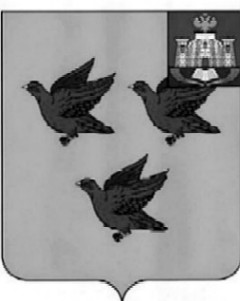 РОССИЙСКАЯ ФЕДЕРАЦИЯОРЛОВСКАЯ ОБЛАСТЬЛИВЕНСКИЙ ГОРОДСКОЙ СОВЕТ НАРОДНЫХ ДЕПУТАТОВРЕШЕНИЕ«25» февраля 2021 г. №                                            Принято решениемЛивенского городского Совета  народных депутатов от 25 февраля 2021 г. № _____О внесении изменений в решение Ливенского городского Совета народных депутатов от 23 декабря 2020 г. № 54/585-ГС «О бюджете города Ливны Орловской области на 2021 годи на плановый период 2022 и 20232 годов»Руководствуясь Бюджетным кодексом Российской Федерации, решением Ливенского городского Совета народных депутатов от 26 сентября 2013 года №26/203-ГС «Об утверждении положения «О бюджетном процессе в городе Ливны Орловской области» в новой редакции», заслушав информацию начальника финансового управления администрации города Ливны,  Ливенский городской Совет народных депутатов РЕШИЛ: 1. Внести в решение Ливенского городского Совета народных депутатов от 23 декабря 2020 г. № 54/585-ГС «О бюджете города Ливны Орловской области на 2021 год и на плановый период 2022 и 2023 годов» следующие изменения:1.1. Пункт 1 изложить в следующей редакции:«1. Утвердить основные характеристики бюджета города Ливны Орловской области (далее городской бюджет) на 2021 год:1) прогнозируемый общий объем доходов городского бюджета  в сумме 963499,7 тыс. рублей;2) общий объем расходов городского бюджета  в сумме 968878,8 тыс. рублей; 3) дефицит бюджета города Ливны в сумме 5379,1 тыс. рублей;4) верхний предел муниципального внутреннего долга города Ливны по состоянию на 1 января 2022 года по долговым обязательствам города в сумме 180000,0 тыс. рублей, в том числе верхний предел долга по муниципальным гарантиям – 0 тыс. рублей.»1.2. Пункт 2 изложить в следующей редакции:«2. Утвердить основные характеристики городского бюджета на плановый период 2022-2023 годов:1) прогнозируемый общий объем доходов городского бюджета на 2022 год  в сумме 898396,5 тыс. рублей и на 2023 год  в сумме 1024384,6 тыс. рублей;2) общий объем расходов городского бюджета на 2022 год  в сумме 891338,3 тыс. рублей и на 2023 год в сумме 1023628,5 тыс. рублей;3) профицит бюджета на 2022 год  в сумме 7058,2 тыс. рублей, на 2023 год профицит в сумме 756,1 тыс. рублей;4) верхний предел муниципального внутреннего долга города Ливны по состоянию на 1 января 2023 года по долговым обязательствам города в сумме 180000,0 тыс. рублей, в том числе верхний предел долга по муниципальным гарантиям –0 тыс. рублей, на 1 января 2024 года - в сумме 180000,0 тыс. рублей, в том числе по муниципальным гарантиям – 0 тыс. рублей.»1.3. Изложить приложения 1, 7, 8, 9, 10, 11, 12, 13, 14, 15, 16, 17, 18, 19, 20 в новой редакции согласно приложениям 1, 2, 3, 4, 5, 6, 7, 8, 9, 10, 11, 12, 13, 14, 15 соответственно.2. Настоящее решение вступает в силу со дня его официального опубликования.Председатель Ливенского городскогоСовета народных депутатов			                                     Е.Н. Конищева  Глава города Ливны                                                                         С.А. Трубицин ПОЯСНИТЕЛЬНАЯ ЗАПИСКАк проекту решения Ливенского городского Совета народных депутатов                «О внесении изменений в решение Ливенского городского Совета народных депутатов от 23 декабря 2020 г. № 54/585-ГС «О бюджете города Ливны Орловской области на 2021 год и на плановый период 2022 и 2023 годов»Настоящий проект решения вносится с целью уточнения плановых показателей бюджета города Ливны на 2021 год и на плановый период 2022 и 2023 годов в соответствии  с пунктом 18 Положения о бюджетном процессе   в городе Ливны Орловской области, утвержденного решением Ливенского городского Совета народных  депутатов от  26 сентября 2013 года № 26/203-ГС.1.Изменение основных параметров бюджета города Ливны на 2021 год:                                                                                                                        тыс. руб.2.Изменение основных параметров бюджета города Ливны на 2022год:                                                                                                                        тыс. руб.3.Изменение основных параметров бюджета города Ливны на 2023год:                                                                                                                        тыс. руб.4. Уточнение плановых показателей  доходной части бюджета города Ливны на 2021 год и на плановый период 2022 и 2023 годовПроект предусматривает изменение доходной части бюджета города Ливны на 2021 год в сумме 70504,5  тыс. рублей, в том числе:	- уменьшение субсидий в сумме 1785,5 тыс. рублей, из них на:  - обеспечение устойчивого сокращения непригодного для проживания жилого фонда – минус 1550,8 тыс. рублей,- обеспечением жильем молодых семей – минус 867,2 тыс. рублей,- формирование современной городской среды – плюс 632,4 тыс. рублей,- ремонт ДШИ – плюс 0,1 тыс. рублей;        - увеличение иных межбюджетных трансфертов в сумме 72290,0 тыс. рублей, из них на:  - выполнение наказов избирателей депутатам областного Совета народных депутатов – плюс 2290,0 тыс. рублей,- создание комфортной городской среды в малых городах – плюс 70000,0 тыс. рублей.       На 2022 год проект предусматривает уточнение доходной части бюджета города за счет увеличения субсидий в сумме 14665,3 тыс. рублей, в том числе на: - формирование современной городской среды – плюс 529,0 тыс. рублей,- строительство сетей водоснабжения на участках индивидуальной застройки в районе улицы Южная – плюс 5101,5 тыс. рублей,- строительство дополнительного корпуса к МБОУ СОШ № 2 – плюс 10000,0 тыс. рублей,-  обеспечением жильем молодых семей – минус 965,2 тыс. рублей.       На 2023 год проект предусматривает уточнение доходной части бюджета города за счет увеличения субсидий в сумме 279303,1 тыс. рублей, в том числе на: - обеспечением жильем молодых семей – плюс 1008,0 тыс. рублей,- строительство дополнительного корпуса к МБОУ СОШ № 2 – плюс 19621,5 тыс. рублей,- ремонт автомобильных дорог общего пользования – плюс 50000,0 тыс. рублей,- содержание улично-дорожной сети - плюс 40000,0 тыс. рублей,- формирование современной городской среды – плюс 33151,1 тыс. рублей,- создание объектов спортивной инфраструктуры – плюс 135522,5 тыс. рублей.         Источником финансирования дефицита бюджета города в 2021 году является изменение остатков средств на счете бюджета города. Изменения в плановые показатели по единому налогу на вмененный доход будут внесены на заседание Совета в течение года.5. Изменения по Дорожному фонду города ЛивныДоходы Дорожного фонда на 2021 год увеличены на 3665,4 тыс. рублей, в том числе неиспользованного остатка средств Дорожного фонда на 01.01.2021 года в сумме 891,0 тыс. рублей, средств направленных из бюджета города на выполнение наказов избирателей депутатам Ливенского городского Совета народных депутатов в сумме 260,0 тыс. рублей и увеличение субсидий на благоустройство дворовых территорий в рамках реализации муниципальной программы "Формирование современной городской среды на территории города Ливны на 2018-2024 годы" в сумме 2514,4 тыс. рублей. Расходы планируется увеличить на 2774,4 тыс. рублей, в том числе на благоустройство дворовых территорий – 2514,4 тыс. рублей, ремонт автомобильных дорог – 260,0 тыс. рублей.На 2022 год доходы и расходы Дорожного фонда увеличиваются на 2514,4 тыс. рублей за счет субсидий на благоустройство дворовых территорий.На 2023 год доходы и расходы Дорожного фонда увеличиваются на 106224,2 тыс. рублей, в том числе за счет субсидий на ремонт автомобильных дорог общего пользования – 50000,0 тыс. рублей, содержание улично-дорожной сети – 40000,0 тыс. рублей, благоустройство дворовых территорий – 16224,2 тыс. рублей.6. Изменения расходной части бюджета города Ливны Проект решения предусматривает увеличение расходной части бюджета города Ливны 2021 года на 75883,6 тыс. рублей, из них за счет средств областного бюджета на 70504,5 тыс. рублей, за счет собственных источников на  5379,1 тыс. рублей (субсидия МУП «Ливенские тепловые сети»- 1000,0 тыс. рублей, на проведение работ по установлению зон охраны объектов культурного наследия для последующего формирования земельного участка под строительство многоквартирного дома средней этажности по улице К.Маркса – 1600,0 тыс. рублей, на экспертизу ПСД на строительство сетей водоснабжения на участке индивидуальной жилой застройки в районе улицы Южная – 150,0 тыс. рублей, на оплату труда работников бюджетной сферы в связи с увеличением МРОТ – 2584,0 тыс. рублей, на проведение строительно-судебной экспертизы многоквартирного дома № 30 по улице Денисова о признания непригодным  (пригодным) для проживания – 45,0 тыс. рублей, на организацию бесплатного горячего питания обучающихся, получающих начальное общее образование в муниципальных общеобразовательных организациях – 0,1 тыс. рублей).           На 2022 год расходная часть бюджета увеличивается за счет средств областного бюджета на 14665,3 тыс. рублей, на 2023 год – 286435,9 тыс. рублей, из них за счет средств областного бюджета на 279303,1 тыс. рублей, за счет собственных источников на создание и модернизацию объектов спортивной инфраструктуры муниципальной собственности для занятий физической культурой и спортом в сумме 7132,8 тыс. рублей.Начальник финансового управленияадминистрации города Ливны		                                                                                        Н.М.ПарахинаВопрос № 4 РОССИЙСКАЯ ФЕДЕРАЦИЯОРЛОВСКАЯ ОБЛАСТЬЛИВЕНСКИЙ ГОРОДСКОЙ СОВЕТ НАРОДНЫХ ДЕПУТАТОВРЕШЕНИЕ«25» февраля 2021 г. №                                         Принято решениемЛивенского городского Совета  народных депутатов от 25 февраля 2021 г. № ________О  внесении изменений в решение Ливенского городского Совета народных депутатов  от 3 декабря 2020 года № 53/574-ГС«О прогнозном плане (программе) приватизации муниципального имущества города Ливны Орловской области на 2021 год»В соответствии с Федеральным законом от 21 декабря 2001 года № 178-ФЗ «О приватизации государственного и муниципального имущества», Федеральным законом от 06 октября 2003 года № 131-ФЗ «Об общих принципах организации местного самоуправления в Российской Федерации», руководствуясь Уставом города Ливны, решением Ливенского городского Совета народных депутатов от 28 мая 2015 года № 47/416-ГС « Об утверждении Положения о порядке управления муниципальным имуществом города Ливны», решением Ливенского городского Совета народных депутатов от 30 января 2020 года № 44/479-ГС «Об утверждении Порядка разработки прогнозного плана (программы) приватизации и принятия решения об условиях приватизации имущества, находящегося в муниципальной собственности города Ливны Орловской области», в целях реализации неиспользуемого муниципального имущества города Ливны Ливенский городской Совет народных депутатов РЕШИЛ:1. Внести в приложение к решению Ливенского городского Совета народных депутатов  от 3 декабря 2020 года № 53/574-ГС «О прогнозном плане (программе) приватизации муниципального имущества города Ливны Орловской области на 2021 год» изменения, дополнив таблицу в пункте втором строкой  следующего содержания:2. Настоящее решение вступает в силу с момента официального опубликования.Председатель Ливенского городскогоСовета народных депутатов                                                            Е.Н. КонищеваГлава города Ливны                                                                         С.А.ТрубицинВопрос № 5РОССИЙСКАЯ ФЕДЕРАЦИЯОРЛОВСКАЯ ОБЛАСТЬЛИВЕНСКИЙ ГОРОДСКОЙ СОВЕТ НАРОДНЫХ ДЕПУТАТОВРЕШЕНИЕ «25» февраля 2021 г.  №                                            Принято на 56 заседании Ливенского городского Совета народных  депутатов V созываО предоставлении муниципального имущества в безвозмездное пользование Ливенской районной организации Профсоюза работников народного образования и наукиВ соответствии с решением Ливенского городского Совета народных депутатов от 28 мая 2015 года № 47/416-ГС «Об утверждении Положения о порядке управления муниципальным имуществом города Ливны», статьей 17.1 Федерального закона от 26 июля 2006 года № 135-ФЗ «О защите конкуренции» и ходатайством Ливенской районной организации Профсоюза работников народного образования и науки, Ливенский городской Совет народных депутатов РЕШИЛ:1. Предоставить в безвозмездное пользование Ливенской районной организации Профсоюза работников народного образования и науки сроком на 3 года находящееся в оперативном управлении муниципального бюджетного  учреждения дополнительного образования города Ливны «Центр творческого развития имени Н.Н. Поликарпова» недвижимое муниципальное имущество: - нежилое  помещение, назначение: нежилое, площадь 9,6 кв.м., адрес объекта: Орловская область, г. Ливны, ул. Дзержинского, д.112, для размещения Ливенской районной организации Профсоюза работников народного образования и науки и координационного Совета профсоюзов города Ливны и Ливенского района.2. Настоящее решение вступает в силу со дня опубликования.Председатель Ливенского городскогоСовета народных депутатов                                                       Е.Н. КонищеваВопрос № 6РОССИЙСКАЯ ФЕДЕРАЦИЯОРЛОВСКАЯ ОБЛАСТЬЛИВЕНСКИЙ ГОРОДСКОЙ СОВЕТ НАРОДНЫХ ДЕПУТАТОВРЕШЕНИЕ «25» февраля 2021 г.  №                                                      Принято на 56 заседании Ливенского городского Совета народных  депутатов V созываО предоставлении муниципального имущества в безвозмездное пользование местной религиозной организации Православный приход Свято-Сергиевского храма города Ливны Орловской области Ливенской епархии Русской Православной Церкви (Московский Патриархат)В соответствии с решением Ливенского городского Совета народных депутатов от 28 мая 2015 года № 47/416-ГС «Об утверждении Положения о порядке управления муниципальным имуществом города Ливны», статьей 17.1 Федерального закона от 26 июля 2006 года № 135-ФЗ «О защите конкуренции», на основании ходатайства Ливенской епархии Свято–Сергиевского храма города Ливны Ливенский городской Совет народных депутатов РЕШИЛ:1. Предоставить в безвозмездное пользование местной религиозной организации Православный приход Свято-Сергиевского храма города Ливны Орловской области Ливенской епархии Русской Православной Церкви (Московский Патриархат) сроком на 5 лет недвижимое муниципальное имущество:- нежилое помещение, назначение: нежилое помещение, этаж 1, площадь 38 кв.м., адрес объекта: Орловская область, г. Ливны, ул. Ленина, д.26, пом.20, для размещения  Гуманитарного центра помощи семьям, находящимся в трудной жизненной ситуации;- нежилое помещение, назначение: нежилое помещение, этаж 2, площадь 24,3 кв.м., номер на поэтажном плане 31, адрес объекта: Орловская область, г. Ливны,  ул. Ленина, д. 26, для размещения  центра инклюзивного развития детей - инвалидов.2. Настоящее решение вступает в силу с момента официального опубликования.Председатель Ливенского городскогоСовета народных депутатов                                                               Е.Н. КонищеваВопрос № 7РОССИЙСКАЯ ФЕДЕРАЦИЯОРЛОВСКАЯ ОБЛАСТЬЛИВЕНСКИЙ ГОРОДСКОЙ СОВЕТ НАРОДНЫХ ДЕПУТАТОВРЕШЕНИЕ«25» февраля 2021 г. №                                                         Принято решениемЛивенского городского Совета народных депутатов от 25 февраля 2021 г. № ________О внесении изменений в нормативныеправовые акты Ливенского городскогоСовета народных депутатов В целях поддержания муниципальной нормативной правовой базы в актуальном состоянии Ливенский городской Совет народных депутатов РЕШИЛ:1. Внести в решение Ливенского городского Совета народных депутатов от 27 октября 2016 года № 2/020-ГС «Об утверждении Порядка формирования, ведения, обязательного опубликования Перечня муниципального имущества, свободного от прав третьих лиц (за исключением права хозяйственного ведения, права оперативного управления, а также имущественных прав субъектов малого и среднего предпринимательства), предназначенного для использования в целях предоставления его во владение и (или) пользование на долгосрочной основе субъектам малого и среднего предпринимательства и организациям, образующим структуру поддержки субъектов малого и среднего предпринимательства в городе Ливны Орловской области, а также предназначенного для отчуждения на возмездной основе в собственность субъектов малого и среднего предпринимательства в городе Ливны Орловской области в соответствии с Федеральным законом от 22 июля 2008 года №159-ФЗ «Об особенностях отчуждения недвижимого имущества, находящегося в государственной или муниципальной собственности и арендуемого субъектами малого и среднего предпринимательства, и о внесении изменений в отдельные законодательные акты Российской Федерации» и в случаях, указанных в подпунктах 6, 8 и 9 пункта 2 статьи 39.3 Земельного кодекса Российской Федерации» следующие изменения:1) наименование изложить в следующей редакции:«Об утверждении Порядка формирования, ведения, обязательного опубликования Перечня муниципального имущества, свободного от прав третьих лиц (за исключением права хозяйственного ведения, права оперативного управления, а также имущественных прав субъектов малого и среднего предпринимательства), предназначенного для использования в целях предоставления его во владение и (или) пользование на долгосрочной основе субъектам малого и среднего предпринимательства, организациям, образующим инфраструктуру поддержки субъектов малого и среднего предпринимательства, и физическим лицам, не являющимся индивидуальными предпринимателями и применяющим специальный налоговый режим «Налог на профессиональный доход», в городе Ливны Орловской области, а также предназначенного для отчуждения на возмездной основе в собственность субъектов малого и среднего предпринимательства в городе Ливны Орловской области в соответствии с Федеральным законом от 22 июля 2008 года №159-ФЗ «Об особенностях отчуждения недвижимого имущества, находящегося в государственной или муниципальной собственности и арендуемого субъектами малого и среднего предпринимательства, и о внесении изменений в отдельные законодательные акты Российской Федерации» и в случаях, указанных в подпунктах 6, 8 и 9 пункта 2 статьи 39.3 Земельного кодекса Российской Федерации»;2) пункт 1 изложить в следующей редакции:«1. Утвердить Порядок формирования, ведения, обязательного опубликования Перечня муниципального имущества, свободного от прав третьих лиц (за исключением права хозяйственного ведения, права оперативного управления, а также имущественных прав субъектов малого и среднего предпринимательства), предназначенного для использования в целях предоставления его во владение и (или) пользование на долгосрочной основе субъектам малого и среднего предпринимательства, организациям, образующим инфраструктуру поддержки субъектов малого и среднего предпринимательства, и физическим лицам, не являющимся индивидуальными предпринимателями и применяющим специальный налоговый режим «Налог на профессиональный доход», в городе Ливны Орловской области, а также предназначенного для отчуждения на возмездной основе в собственность субъектов малого и среднего предпринимательства в городе Ливны Орловской области в соответствии с Федеральным законом от 22 июля 2008 года №159-ФЗ «Об особенностях отчуждения недвижимого имущества, находящегося в государственной или муниципальной собственности и арендуемого субъектами малого и среднего предпринимательства, и о внесении изменений в отдельные законодательные акты Российской Федерации» и в случаях, указанных в подпунктах 6, 8 и 9 пункта 2 статьи 39.3 Земельного кодекса Российской Федерации (приложение к решению)»;3) в приложении:а) наименование изложить в следующей редакции:«Порядок формирования, ведения, обязательного опубликования Перечня муниципального имущества, свободного от прав третьих лиц (за исключением права хозяйственного ведения, права оперативного управления, а также имущественных прав субъектов малого и среднего предпринимательства), предназначенного для использования в целях предоставления его во владение и (или) пользование на долгосрочной основе субъектам малого и среднего предпринимательства, организациям, образующим инфраструктуру поддержки субъектов малого и среднего предпринимательства, и физическим лицам, не являющимся индивидуальными предпринимателями и применяющим специальный налоговый режим «Налог на профессиональный доход», в городе Ливны Орловской области, а также предназначенного для отчуждения на возмездной основе в собственность субъектов малого и среднего предпринимательства в городе Ливны Орловской области в соответствии с Федеральным законом от 22 июля 2008 года № 159-ФЗ «Об особенностях отчуждения недвижимого имущества, находящегося в государственной или муниципальной собственности и арендуемого субъектами малого и среднего предпринимательства, и о внесении изменений в отдельные законодательные акты Российской Федерации» и в случаях, указанных в подпунктах 6, 8 и 9 пункта 2 статьи 39.3 Земельного кодекса Российской Федерации»;б) пункт 1.1 изложить в следующей редакции:«1.1 Настоящий Порядок формирования, ведения, обязательного опубликования Перечня муниципального имущества, свободного от прав третьих лиц (за исключением права хозяйственного ведения, права оперативного управления, а также имущественных прав субъектов малого и среднего предпринимательства), предназначенного для использования в целях предоставления его во владение и (или) пользование на долгосрочной основе субъектам малого и среднего предпринимательства, организациям, образующим инфраструктуру поддержки субъектов малого и среднего предпринимательства, и физическим лицам, не являющимся индивидуальными предпринимателями и применяющим специальный налоговый режим "Налог на профессиональный доход», в городе Ливны Орловской области, а также предназначенного для отчуждения на возмездной основе в собственность субъектов малого и среднего предпринимательства в городе Ливны Орловской области в соответствии с Федеральным законом от 22 июля 2008 года №159-ФЗ «Об особенностях отчуждения недвижимого имущества, находящегося в государственной или муниципальной собственности и арендуемого субъектами малого и среднего предпринимательства, и о внесении изменений в отдельные законодательные акты Российской Федерации» и в случаях, указанных в подпунктах 6, 8 и 9 пункта 2 статьи 39.3 Земельного кодекса Российской Федерации (далее – Порядок) разработан в соответствии с Федеральным законом от 24 июля 2007 года № 209-ФЗ «О развитии малого и среднего предпринимательства в Российской Федерации", Федеральным законом от 22 июля 2008 года № 159-ФЗ «Об особенностях отчуждения недвижимого имущества, находящегося в государственной собственности субъектов Российской Федерации или в муниципальной собственности и арендуемого субъектами малого и среднего предпринимательства, и о внесении изменений в отдельные законодательные акты Российской Федерации»;в) пункт 1.2 изложить в следующей редакции:«1.2 Настоящий порядок регулирует правила формирования, ведения, обязательного опубликования Перечня муниципального имущества, свободного от прав третьих лиц (за исключением права хозяйственного ведения, права оперативного управления, а также имущественных прав субъектов малого и среднего предпринимательства), предназначенного для использования в целях предоставления его во владение и (или) пользование на долгосрочной основе субъектам малого и среднего предпринимательства, организациям, образующим инфраструктуру поддержки субъектов малого и среднего предпринимательства, и физическим лицам, не являющимся индивидуальными предпринимателями и применяющим специальный налоговый режим «Налог на профессиональный доход», в городе Ливны Орловской области, а также предназначенного для отчуждения на возмездной основе в собственность субъектов малого и среднего предпринимательства в городе Ливны Орловской области в соответствии с Федеральным законом от 22 июля 2008 года №159-ФЗ «Об особенностях отчуждения недвижимого имущества, находящегося в государственной или муниципальной собственности и арендуемого субъектами малого и среднего предпринимательства, и о внесении изменений в отдельные законодательные акты Российской Федерации» и в случаях, указанных в подпунктах 6, 8 и 9 пункта 2 статьи 39.3 Земельного кодекса Российской Федерации (далее – Перечень).»;г) изложить название приложения  в следующей редакции :«Приложение к Порядку формирования, ведения, обязательного опубликования Перечня муниципального имущества, свободного от прав третьих лиц (за исключением права хозяйственного ведения, права оперативного управления, а также имущественных прав субъектов малого и среднего предпринимательства), предназначенного для использования в целях предоставления его во владение и (или) пользование на долгосрочной основе субъектам малого и среднего предпринимательства, организациям, образующим инфраструктуру поддержки субъектов малого и среднего предпринимательства, и физическим лицам, не являющимся индивидуальными предпринимателями и применяющим специальный налоговый режим «Налог на профессиональный доход», в городе Ливны Орловской области, а также предназначенного для отчуждения на возмездной основе в собственность субъектов малого и среднего предпринимательства в городе Ливны Орловской области в соответствии с Федеральным законом от 22 июля 2008 года № 159-ФЗ «Об особенностях отчуждения недвижимого имущества, находящегося в государственной или муниципальной собственности и арендуемого субъектами малого и среднего предпринимательства, и о внесении изменений в отдельные законодательные акты Российской Федерации» и в случаях, указанных в подпунктах 6, 8 и 9 пункта 2 статьи 39.3 Земельного кодекса Российской Федерации»;д) изложить название таблицы приложения  в следующей редакции:«Перечень муниципального имущества, свободного от прав третьих лиц (за исключением права хозяйственного ведения, права оперативного управления, а также имущественных прав субъектов малого и среднего предпринимательства), предназначенного для использования в целях предоставления его во владение и (или) пользование на долгосрочной основе субъектам малого и среднего предпринимательства, организациям, образующим инфраструктуру поддержки субъектов малого и среднего предпринимательства, и физическим лицам, не являющимся индивидуальными предпринимателями и применяющим специальный налоговый режим «Налог на профессиональный доход», в городе Ливны Орловской области, а также предназначенного для отчуждения на возмездной основе в собственность субъектов малого и среднего предпринимательства в городе Ливны Орловской области в соответствии с Федеральным законом от 22 июля 2008 года №159-ФЗ «Об особенностях отчуждения недвижимого имущества, находящегося в государственной или муниципальной собственности и арендуемого субъектами малого и среднего предпринимательства, и о внесении изменений в отдельные законодательные акты Российской Федерации» и в случаях, указанных в подпунктах 6, 8 и 9 пункта 2 статьи 39.3 Земельного кодекса Российской Федерации».2. Внести в решение Ливенского городского Совета народных депутатов от  29 ноября 2016 года № 4/040-ГС «О порядке и  условиях предоставления в аренду (в том числе льготах  для субъектов малого и среднего предпринимательства, занимающихся социально значимыми видами деятельности, иными установленными муниципальными программами (подпрограммами) приоритетными видами деятельности), включенного в Перечень муниципального имущества, свободного от прав третьих лиц (за исключением права хозяйственного ведения, права оперативного управления, а также имущественных прав субъектов малого и среднего предпринимательства), предназначенного для использования в целях предоставления его во владение и (или) пользование на долгосрочной основе субъектам малого и среднего предпринимательства и организациям, образующим структуру поддержки субъектов малого и среднего предпринимательства в городе Ливны Орловской области, а также предназначенного для отчуждения на возмездной основе в собственность субъектов малого и среднего предпринимательства в городе Ливны Орловской области в соответствии с Федеральным законом от 22 июля 2008 года № 159-ФЗ «Об особенностях отчуждения недвижимого имущества, находящегося в государственной или муниципальной собственности и арендуемого субъектами малого и среднего предпринимательства, и о внесении изменений в отдельные законодательные акты Российской Федерации» и в случаях, указанных в подпунктах 6, 8 и 9 пункта 2 статьи 39.3 Земельного кодекса Российской Федерации» следующие изменения:1) наименование изложить в следующей редакции:«О порядке и условиях предоставления в аренду (в том числе льготах для субъектов малого и среднего предпринимательства, занимающихся социально значимыми видами деятельности, иными установленными муниципальными программами (подпрограммами) приоритетными видами деятельности), включенного в Перечень муниципального имущества, свободного от прав третьих лиц (за исключением права хозяйственного ведения, права оперативного управления, а также имущественных прав субъектов малого и среднего предпринимательства), предназначенного для использования в целях предоставления его во владение и (или) пользование на долгосрочной основе субъектам малого и среднего предпринимательства, организациям, образующим инфраструктуру поддержки субъектов малого и среднего предпринимательства, и физическим лицам, не являющимся индивидуальными предпринимателями и применяющим специальный налоговый режим «Налог на профессиональный доход», в городе Ливны Орловской области, а также предназначенного для отчуждения на возмездной основе в собственность субъектов малого и среднего предпринимательства в городе Ливны Орловской области в соответствии с Федеральным законом от 22 июля 2008 года №159-ФЗ «Об особенностях отчуждения недвижимого имущества, находящегося в государственной или муниципальной собственности и арендуемого субъектами малого и среднего предпринимательства, и о внесении изменений в отдельные законодательные акты Российской Федерации» и в случаях, указанных в подпунктах 6, 8 и 9 пункта 2 статьи 39.3 Земельного кодекса Российской Федерации»;2) пункт 1 изложить в следующей редакции:«1. Утвердить Положение «О порядке и условиях предоставления в аренду (в том числе льготах для субъектов малого и среднего предпринимательства, занимающихся социально значимыми видами деятельности, иными установленными муниципальными программами (подпрограммами) приоритетными видами деятельности), включенного в Перечень муниципального имущества, свободного от прав третьих лиц (за исключением права хозяйственного ведения, права оперативного управления, а также имущественных прав субъектов малого и среднего предпринимательства), предназначенного для использования в целях предоставления его во владение и (или) пользование на долгосрочной основе субъектам малого и среднего предпринимательства, организациям, образующим инфраструктуру поддержки субъектов малого и среднего предпринимательства, и физическим лицам, не являющимся индивидуальными предпринимателями и применяющим специальный налоговый режим "Налог на профессиональный доход", в городе Ливны Орловской области, а также предназначенного для отчуждения на возмездной основе в собственность субъектов малого и среднего предпринимательства в городе Ливны Орловской области в соответствии с Федеральным законом от 22 июля 2008 года №159-ФЗ «Об особенностях отчуждения недвижимого имущества, находящегося в государственной или муниципальной собственности и арендуемого субъектами малого и среднего предпринимательства, и о внесении изменений в отдельные законодательные акты Российской Федерации» и в случаях, указанных в подпунктах 6, 8 и 9 пункта 2 статьи 39.3 Земельного кодекса Российской Федерации (приложение)».3) в приложении:а) наименование изложить в следующей редакции:«Положение о порядке и условиях предоставления в аренду (в том числе льготах для субъектов малого и среднего предпринимательства, занимающихся социально значимыми видами деятельности, иными установленными муниципальными программами (подпрограммами) приоритетными видами деятельности), включенного в Перечень муниципального имущества, свободного от прав третьих лиц (за исключением права хозяйственного ведения, права оперативного управления, а также имущественных прав субъектов малого и среднего предпринимательства), предназначенного для использования в целях предоставления его во владение и (или) пользование на долгосрочной основе субъектам малого и среднего предпринимательства, организациям, образующим инфраструктуру поддержки субъектов малого и среднего предпринимательства, и физическим лицам, не являющимся индивидуальными предпринимателями и применяющим специальный налоговый режим «Налог на профессиональный доход», в городе Ливны Орловской области, а также предназначенного для отчуждения на возмездной основе в собственность субъектов малого и среднего предпринимательства в городе Ливны Орловской области в соответствии с Федеральным законом от 22 июля 2008 года № 159-ФЗ «Об особенностях отчуждения недвижимого имущества, находящегося в государственной или муниципальной собственности и арендуемого субъектами малого и среднего предпринимательства, и о внесении изменений в отдельные законодательные акты Российской Федерации» и в случаях, указанных в подпунктах 6, 8 и 9 пункта 2 статьи 39.3 Земельного кодекса Российской Федерации»;б) пункт 1.1 изложить в следующей редакции:«1.1. Положение «О порядке и условиях предоставления в аренду (в том числе льготах для субъектов малого и среднего предпринимательства, занимающихся социально значимыми видами деятельности, иными установленными муниципальными программами (подпрограммами) приоритетными видами деятельности), включенного в Перечень муниципального имущества, свободного от прав третьих лиц (за исключением права хозяйственного ведения, права оперативного управления, а также имущественных прав субъектов малого и среднего предпринимательства), предназначенного для использования в целях предоставления его во владение и (или) пользование на долгосрочной основе субъектам малого и среднего предпринимательства, организациям, образующим инфраструктуру поддержки субъектов малого и среднего предпринимательства, и физическим лицам, не являющимся индивидуальными предпринимателями и применяющим специальный налоговый режим «Налог на профессиональный доход», в городе Ливны Орловской области, а также предназначенного для отчуждения на возмездной основе в собственность субъектов малого и среднего предпринимательства в городе Ливны Орловской области в соответствии с Федеральным законом от 22 июля 2008 года № 159-ФЗ «Об особенностях отчуждения недвижимого имущества, находящегося в государственной или муниципальной собственности и арендуемого субъектами малого и среднего предпринимательства, и о внесении изменений в отдельные законодательные акты Российской Федерации» и в случаях, указанных в подпунктах 6, 8 и 9 пункта 2 статьи 39.3 Земельного кодекса Российской Федерации (далее - Положение) устанавливает порядок и условия предоставления в аренду (в том числе льготы для субъектов малого и среднего предпринимательства, занимающихся социально значимыми видами деятельности, иными установленными муниципальными программами (подпрограммами) приоритетными видами деятельности) муниципального имущества, включенного в Перечень муниципального имущества, свободного от прав третьих лиц (за исключением права хозяйственного ведения, права оперативного управления, а также имущественных прав субъектов малого и среднего предпринимательства), для предоставления во владение и (или) пользование на долгосрочной основе субъектам малого и среднего предпринимательства в городе Ливны Орловской области, а также предназначенного для отчуждения на возмездной основе в собственность субъектов малого и среднего предпринимательства в городе Ливны Орловской области в соответствии с Федеральным законом от 22 июля 2008 года №159-ФЗ «Об особенностях отчуждения недвижимого имущества, находящегося в государственной или муниципальной собственности и арендуемого субъектами малого и среднего предпринимательства, и о внесении изменений в отдельные законодательные акты Российской Федерации» и в случаях, указанных в подпунктах 6, 8 и 9 пункта 2 статьи 39.3 Земельного кодекса Российской Федерации»;в) пункт 2.1. изложить в следующей редакции»«2.1. Право заключения договора аренды муниципального имущества, включенного в Перечень муниципального имущества, свободного от прав третьих лиц (за исключением права хозяйственного ведения, права оперативного управления, а также имущественных прав субъектов малого и среднего предпринимательства), предназначенного для использования в целях предоставления его во владение и (или) пользование на долгосрочной основе субъектам малого и среднего предпринимательства, организациям, образующим инфраструктуру поддержки субъектов малого и среднего предпринимательства, и физическим лицам, не являющимся индивидуальными предпринимателями и применяющим специальный налоговый режим «Налог на профессиональный доход», в городе Ливны Орловской области, а также предназначенного для отчуждения на возмездной основе в собственность субъектов малого и среднего предпринимательства в городе Ливны Орловской области в соответствии с Федеральным законом от 22 июля 2008 года №159-ФЗ «Об особенностях отчуждения недвижимого имущества, находящегося в государственной или муниципальной собственности и арендуемого субъектами малого и среднего предпринимательства, и о внесении изменений в отдельные законодательные акты Российской Федерации» и в случаях, указанных в подпунктах 6, 8 и 9 пункта 2 статьи 39.3 Земельного кодекса Российской Федерации (далее - Перечень), предоставляется субъектам малого и среднего предпринимательства, организациям, образующим инфраструктуру поддержки субъектов малого и среднего предпринимательства, и физическим лицам, не являющимся индивидуальными предпринимателями и применяющим специальный налоговый режим «Налог на профессиональный доход», по результатам торгов (аукциона, конкурса), за исключением случаев, установленных Федеральным законом от 26 июля 2006 года № 135-ФЗ «О защите конкуренции».2. Настоящее решение вступает в силу с момента официального опубликования.3.Опубликовать настоящее решение в газете «Ливенский вестник» и разместить на сайте http: // www.adminliv.ru.Председатель Ливенского городскогоСовета народных депутатов                                                          Е.Н. КонищеваГлава города Ливны                                                                          С.А.ТрубицинВопрос № 8РОССИЙСКАЯ ФЕДЕРАЦИЯОРЛОВСКАЯ ОБЛАСТЬЛИВЕНСКИЙ ГОРОДСКОЙ СОВЕТ НАРОДНЫХ ДЕПУТАТОВРЕШЕНИЕ «25» февраля 2021 г.  №                                                                    Принято на 56 заседании Ливенского городского Совета народных  депутатов V созываОб увековечении памяти о выдающихсясобытиях города ЛивныРуководствуясь Положением об увековечении памяти выдающихся исторических событий и личностей на территории города Ливны Орловской области, утвержденным решением Ливенского городского Совета народных депутатов от 30 октября 2014 года № 39/331-ГС, на основании обращения инициативной группы жителей города Ливны, в целях увековечения памяти о подвиге бойцов 10-го отдельного мостового железнодорожного батальона 17-ой бригады Ливенский городской Совет народных депутатов РЕШИЛ:1. Установить мемориальную плиту бойцам 10-го отдельного мостового железнодорожного батальона 17-ой бригады на мостовой опоре через реку Сосна на участке железной дороги Верховье-Ливны-Мармыжи (ул. Мира).2. Опубликовать настоящее решение в газете «Ливенский вестник» и разместить на официальном сайте в сети «Интернет».3. Контроль за выполнением настоящего решения возложить на постоянную депутатскую комиссию по образованию, культуре, спорту, молодёжной политике и взаимодействию со СМИ (Канарская Н.А.).Председатель Ливенского городскогоСовета народных депутатов                                                            Е.Н. КонищеваВопрос № 9РОССИЙСКАЯ ФЕДЕРАЦИЯОРЛОВСКАЯ ОБЛАСТЬЛИВЕНСКИЙ ГОРОДСКОЙ СОВЕТ НАРОДНЫХ ДЕПУТАТОВРЕШЕНИЕ «25» февраля 2021 г.  №                                                 Принято на 56 заседании Ливенского городского Совета народных  депутатов V созываО внесении изменений в решение Ливенского городского Совета народных депутатов от 03 декабря 2020 г. № 53/580-ГС«Об утверждении общего перечня наказов избирателей депутатам Ливенского городского Совета народных депутатов для исполнения в 2021 году» Руководствуясь Положением о наказах избирателей депутатам Ливенского городского Совета народных депутатов, Ливенский городской Совет народных депутатов РЕШИЛ:1. Внести в решение Ливенского городского Совета народных от 03 декабря 2020 г. № 53/580-ГС «Об утверждении общего перечня наказов избирателей депутатам Ливенского городского Совета народных депутатов для исполнения в 2021 году» следующие изменения и дополнения:в приложении:1) в совокупности строк, объединенных ячейкой со словами «Депутат по избирательному округу № 11 Короткова Валентина Вениаминовна»графы 5: слова строки 3 «II – III квартал» заменить словами «I–II квартал».2) в совокупности строк, объединенных ячейкой со словами «Депутат по избирательному округу № 21 Шеламов Сергей Михайлович»графы 2:  добавить строку 2 «Орловская область, г. Ливны, ул. Победы, д. 7, д. 9;  ул. Селищева, д. 24 а»;графы 3: добавить строку 2 «Управление муниципального имущества администрации города»;графы 4: добавить строку 2 «Приобретение и установка малых архитектурных форм»;графы 5: добавить строку 2 «II-III квартал»;графы 6: число строки 1 «100» заменить на число «65,0»; добавить строку 2 «35,0».3) дополнить строки, объединенные ячейкой со словами «Депутат по избирательному округу № 22 Кудинов Федор Александрович»2. Настоящее решение вступает в силу с момента его официального опубликования.Председатель Ливенского городскогоСовета народных депутатов			                                     Е.Н. КонищеваНаименованиеБюджет Изменения  (+, -)Бюджет с поправками1234ДОХОДЫ - всего892995,2+70504,5963499,7Безвозмездные поступления - всего552914,0+70504,5623418,5- субсидии164447,6-1785,5162662,1-иные межбюджетные трансферты18926,0+72290,091216,0РАСХОДЫ - всего892995,2+75883,6968878,8ДЕФИЦИТ (-), ПРОФИЦИТ (+)0-5379,1НаименованиеБюджет Изменения  (+, -)Бюджет с поправками1234ДОХОДЫ - всего883731,2+14665,3898396,5Безвозмездные поступления – всего515870,4+14665,3530535,7- субсидии153596,8+14665,3168262,1РАСХОДЫ - всего876673,0+14665,3891338,3ДЕФИЦИТ (-), ПРОФИЦИТ (+)+7058,2+7058,2НаименованиеБюджет Изменения  (+, -)Бюджет с поправками1234ДОХОДЫ - всего745081,5+279303,11024384,6Безвозмездные поступления – всего360104,7+279303,1639407,8- субсидии29175,0+279303,1308478,1РАСХОДЫ - всего737192,6+286435,91023628,5ДЕФИЦИТ (-), ПРОФИЦИТ (+)+7888,9+756,1Направление расходовСуммаПояснение1232021 годЛивенский городской Совет народных депутатов-3059,0Другие общегосударственные вопросы-3059,0Наказы избирателей депутатам Ливенского городского Совета народных депутатов в рамках непрограммной части городского бюджета-иные закупки товаров, работ и услуг для обеспечения муниципальных нужд-3059,0-3059,0Внесение изменений в решение Ливенского городского Совета народных депутатов от 03.12.2020 года № 53/580-ГС «Об утверждении общего перечня наказов избирателей депутатам Ливенского городского Совета народных депутатов для исполнения в 2021 году»Управление общего образования администрации города Ливны+5462,1Дошкольное образование+3095,0Основное мероприятие «Реализация права на получение общедоступного и бесплатного дошкольного образования в муниципальных дошкольных образовательных организациях»-субсидии бюджетным учреждениям+1812,0+1812,0Письмо управления общего образования от   09.02.2021г.№ 335 об увеличении лимитов бюджетных обязательств на доплату до МРОТЗакон Орловской области от 26 января 2007 года №655-ОЗ "О наказах избирателей депутатам Орловского областного Совета народных депутатов" в рамках непрограммной части городского бюджета-субсидии бюджетным учреждениям+640,0+640,0Уведомление Департамента финансов от 02.01.2021года № 241 об увеличении лимитов бюджетных обязательствНаказы избирателей депутатам Ливенского городского Совета народных депутатов в рамках непрограммной части городского бюджета-субсидии бюджетным учреждениям+643,0+643,0Внесение изменений в решение Ливенского городского Совета народных депутатов от 03.12.2020 года № 53/580-ГС «Об утверждении общего перечня наказов избирателей депутатам Ливенского городского Совета народных депутатов для исполнения в 2021 году»Общее образование+2367,1Основное мероприятие «Реализация права на получение общедоступного и бесплатного начального общего, основного общего и среднего общего образования в муниципальных общеобразовательных организациях»-субсидии бюджетным учреждениям+772,0+772,0Письмо управления общего образования от   09.02.2021г.№ 335 об увеличении лимитов бюджетных обязательств на доплату до МРОТОсновное мероприятие "Организация бесплатного горячего питания обучающихся, получающих начальное общее образование в муниципальных общеобразовательных организациях" -субсидии бюджетным учреждениям+0,1+0,1Письмо управления общего образования от   09.02.2021г.№ 335 об увеличении лимитов бюджетных обязательствЗакон Орловской области от 26 января 2007 года №655-ОЗ "О наказах избирателей депутатам Орловского областного Совета народных депутатов" в рамках непрограммной части городского бюджета-субсидии бюджетным учреждениям+750,0+750,0Уведомление Департамента финансов от 02.01.2021года № 255 об увеличении лимитов бюджетных обязательствНаказы избирателей депутатам Ливенского городского Совета народных депутатов в рамках непрограммной части городского бюджета-субсидии бюджетным учреждениям+845,0+845,0Внесение изменений в решение Ливенского городского Совета народных депутатов от 03.12.2020 года № 53/580-ГС «Об утверждении общего перечня наказов избирателей депутатам Ливенского городского Совета народных депутатов для исполнения в 2021 году»Ежемесячное денежное вознаграждение за классное руководство педагогическим работникам государственных и муниципальных общеобразовательных организаций в рамках непрограммной части городского бюджета-субсидии бюджетным учреждениям-субсидии бюджетным учреждениям0-18926,0+18926,0Изменение целевой статьи в соответствии с уведомлением Департамента финансов от 30.12.2020 года №425Другие вопросы в области образования0Единая дежурно-диспетчерская служба города Ливны в рамках непрограммной части городского бюджета-расходы на выплаты персоналу казенных учреждений-иные закупки товаров, работ и услуг для обеспечения муниципальных нужд0-60,0+60,0Письмо управления общего образования от 20.01.2021 г. № 117 о перераспределении лимитов бюджетных обязательствОсновное мероприятие "Организация психолого-медико-социального сопровождения детей"-расходы на выплаты персоналу казенных учреждений-иные закупки товаров, работ и услуг для обеспечения муниципальных нужд0+10,0-10,0Письмо управления общего образования от 20.01.2021 г. № 1178 о перераспределении лимитов бюджетных обязательств Управление муниципального имущества администрации города Ливны+3862,0Другие общегосударственные вопросы+721,0Закон Орловской области от 26 января 2007 года №655-ОЗ "О наказах избирателей депутатам Орловского областного Совета народных депутатов" в рамках непрограммной части городского бюджета-иные закупки товаров, работ и услуг для обеспечения муниципальных нужд+100,0+100,0Уведомление Департамента финансов от 02.01.2021года № 1656 об увеличении лимитов бюджетных обязательствЦентральный аппарат в рамках непрограммной части городского бюджета-иные закупки товаров, работ и услуг для обеспечения муниципальных нужд+68,6+68,6Письмо управления муниципального имущества от 03.02.2021 г. № 47 о перераспределении лимитовОценка недвижимости, признание прав и регулирование отношений по государственной и муниципальной собственности в рамках непрограммной части городского бюджета -иные закупки товаров, работ и услуг для обеспечения муниципальных нужд-93,6-93,6Письма управления муниципального имущества от 03.02.2021 г. № 47 о перераспределении лимитов на управление муниципального имущества 68,6 т.р., от 15.01.2021 г. № 15 о перераспределении лимитов на администрацию города – 25,0 т.р.Наказы избирателей депутатам Ливенского городского Совета народных депутатов в рамках непрограммной части городского бюджета-иные закупки товаров, работ и услуг для обеспечения муниципальных нужд+646,0+646,0Внесение изменений в решение Ливенского городского Совета народных депутатов от 03.12.2020 года № 53/580-ГС «Об утверждении общего перечня наказов избирателей депутатам Ливенского городского Совета народных депутатов для исполнения в 2021 году»Дорожное хозяйство (дорожные фонды)+4691,8Основное мероприятие "Содержание автомобильных дорог общего пользования местного значения города"-иные закупки товаров, работ и услуг для обеспечения муниципальных нужд-иные закупки товаров, работ и услуг для обеспечения муниципальных нужд+4691,8+4644,9+46,9Письмо управления ЖКХ от 08.01.2021 г. №27 о перераспределении лимитов Жилищное хозяйство-1550,8Основное мероприятие "Переселение граждан, проживающих на территории города Ливны, из аварийного жилищного фонда" на 2019-2025 годы"-бюджетные инвестиции-бюджетные инвестиции-1550,8-1535,3-15,5Уведомления Департамента финансов от 25.12.2020 года № 309,312 об увеличении лимитов бюджетных обязательствАдминистрация города Ливны Орловской области+1625,0Другие общегосударственные вопросы+1625,0Основное мероприятие "Проведение работ по установлению зон охраны объектов культурного наследия для последующего формирования земельного участка под строительство многоквартирного дома средней этажности"-иные закупки товаров, работ и услуг для обеспечения муниципальных нужд+1600,0+1600,0Письмо администрации города Ливны от 04.02.2021 № 28г. об увеличении лимитов бюджетных обязательств на проведение работ по установлению зон охраны объектов культурного наследия для последующего формирования земельного участка под строительство многоквартирного дома средней этажности по улице К.МарксаОценка недвижимости, признание прав и регулирование отношений по государственной и муниципальной собственности в рамках непрограммной части городского бюджета -иные закупки товаров, работ и услуг для обеспечения муниципальных нужд+25,0+25,0Письмо управления муниципального имущества от 03.02.2021 г. № 47 о перераспределении лимитов Прочие расходы органов местного самоуправления в рамках непрограммной части городского бюджета-иные закупки товаров, работ и услуг для обеспечения муниципальных нужд-премии и гранты0-76,0+76,0Письма администрации города Ливны от 11.01.2021г. и от 18.01.2021 г. № б/н. о перераспределении лимитов бюджетных обязательствУправление жилищно-коммунального хозяйства администрации города Ливны+67035,6Дорожное хозяйство (дорожные фонды)-1917,4Муниципальная программа "Ремонт, строительство, реконструкция и содержание автомобильных дорог общего пользования местного значения города Ливны на 2020-2022 годы"Основное мероприятие "Содержание автомобильных дорог общего пользования местного значения города" -иные закупки товаров, работ и услуг для обеспечения муниципальных нужд-иные закупки товаров, работ и услуг для обеспечения муниципальных нужд-4691,8-4691,8-4644,9-46,9Письмо управления ЖКХ от 08.01.2021 г. №27 о перераспределении лимитов бюджетных обязательств на управление муниципального имущества администрации г.ЛивныОсновное мероприятие "Благоустройство дворовых территорий многоквартирных домов"-иные закупки товаров, работ и услуг для обеспечения муниципальных нужд+374,6+374,6Письмо управления ЖКХ от 21.01.2021 г. № 9 о перераспределении и увеличении лимитов бюджетных обязательствОсновное мероприятие "Реализация регионального проекта "Формирование комфортной городской среды" федерального проекта "Формирование комфортной городской среды" национального проекта "Жилье и городская среда"-иные закупки товаров, работ и услуг для обеспечения муниципальных нужд-иные закупки товаров, работ и услуг для обеспечения муниципальных нужд-иные закупки товаров, работ и услуг для обеспечения муниципальных нужд-иные закупки товаров, работ и услуг для обеспечения муниципальных нужд+2139,8+16224,2+163,9-13709,8-538,5Письмо управления ЖКХ от 21.01.2021 г. № 9 о перераспределении и увеличении лимитов бюджетных обязательств, уведомления Департамента финансов от 19.01.2021г.№ 604,640/1Наказы избирателей депутатам Ливенского городского Совета народных депутатов в рамках непрограммной части городского бюджета-иные закупки товаров, работ и услуг для обеспечения муниципальных нужд+260,0+260,0Внесение изменений в решение Ливенского городского Совета народных депутатов от 03.12.2020 года № 53/580-ГС «Об утверждении общего перечня наказов избирателей депутатам Ливенского городского Совета народных депутатов для исполнения в 2021 году»Жилищное хозяйство+45,0Иные мероприятия в области жилищного хозяйства в рамках непрограммной части городского бюджета-иные закупки товаров, работ и услуг для обеспечения муниципальных нужд+45,0+45,0Письмо управления ЖКХ  от 12.02.2021г.      № 38  об увеличение лимитов бюджетных обязательств на  проведение строительно-судебной экспертизы многоквартирного дома № 30 по улице Денисова о признания непригодным  (пригодным) для проживанияКоммунальное хозяйство+150,0Основное мероприятие "Строительство сетей водоснабжения на участке индивидуальной жилой застройки в районе ул.Южная в г.Ливны"-бюджетные инвестиции+150,0+150,0Письмо управления ЖКХ  от 11.02.2021г.      № 32  об увеличение лимитов бюджетных обязательств на экспертизу ПСД на строительство сетей водоснабжения на участке идивидуальной жилой застройки в районе улицы ЮжнаяБлагоустройство -1242,0Основное мероприятие "Благоустройство общественных территорий" -иные закупки товаров, работ и услуг для обеспечения муниципальных нужд-260,9-260,9Письмо управления ЖКХ от 21.01.2021 г. № 9 о перераспределении и увеличении лимитов бюджетных обязательствОсновное мероприятие "Реализация регионального проекта "Формирование комфортной городской среды" федерального проекта "Формирование комфортной городской среды" национального проекта "Жилье и городская среда"-иные закупки товаров, работ и услуг для обеспечения муниципальных нужд-иные закупки товаров, работ и услуг для обеспечения муниципальных нужд-1621,1+260,9-1882,0Письмо управления ЖКХ от 21.01.2021 г. № 9 о перераспределении и увеличении лимитов бюджетных обязательств, уведомления Департамента финансов от 19.01.2021г.№ 604,640/1Закон Орловской области от 26 января 2007 года №655-ОЗ "О наказах избирателей депутатам Орловского областного Совета народных депутатов" в рамках непрограммной части городского бюджета-иные закупки товаров, работ и услуг для обеспечения муниципальных нужд+550,0+550,0Уведомление Департамента финансов от 02.01.2021года № 757 об увеличении лимитов бюджетных обязательствНаказы избирателей депутатам Ливенского городского Совета народных депутатов в рамках непрограммной части городского бюджета-иные закупки товаров, работ и услуг для обеспечения муниципальных нужд+90,0+90,0Внесение изменений в решение Ливенского городского Совета народных депутатов от 03.12.2020 года № 53/580-ГС «Об утверждении общего перечня наказов избирателей депутатам Ливенского городского Совета народных депутатов для исполнения в 2021 году»Другие вопросы в области жилищно-коммунального хозяйства+70000,0Создание комфортной городской среды в малых городах и исторических поселениях - победителях Всероссийского конкурса лучших проектов создания комфортной городской среды-иные закупки товаров, работ и услуг для обеспечения муниципальных нужд+70000,0+70000,0Уведомление Департамента финансов от 19.01.2021года № 950 об увеличении лимитов бюджетных обязательствУправление культуры, молодежной политики и спорта администрации города Ливны-42,1Дополнительное образование детей+200,1Подпрограмма "Развитие дополнительного образования в сфере культуры и искусства  города Ливны " Основное мероприятие "Реализация регионального проекта "Культурная среда" федерального проекта "Культурная среда" в рамках национального проекта "Культура"-субсидии бюджетным учреждениям+0,1+0,1+0,1Уведомление Департамента финансов от 25.01.2021года № 1029/1 об увеличении лимитов бюджетных обязательств на ремонт ДШИЗакон Орловской области от 26 января 2007 года №655-ОЗ "О наказах избирателей депутатам Орловского областного Совета народных депутатов" в рамках непрограммной части городского бюджета-субсидии бюджетным учреждениям+100,0+100,0Уведомление Департамента финансов от 02.01.2021года № 277 об увеличении лимитов бюджетных обязательствНаказы избирателей депутатам Ливенского городского Совета народных депутатов в рамках непрограммной части городского бюджета-субсидии бюджетным учреждениям+100,0+100,0Внесение изменений в решение Ливенского городского Совета народных депутатов от 03.12.2020 года № 53/580-ГС «Об утверждении общего перечня наказов избирателей депутатам Ливенского городского Совета народных депутатов для исполнения в 2021 году»Культура+450,0Закон Орловской области от 26 января 2007 года №655-ОЗ "О наказах избирателей депутатам Орловского областного Совета народных депутатов" в рамках непрограммной части городского бюджета-субсидии бюджетным учреждениям+150,0+150,0Уведомление Департамента финансов от 02.01.2021года № 540 об увеличении лимитов бюджетных обязательствНаказы избирателей депутатам Ливенского городского Совета народных депутатов в рамках непрограммной части городского бюджета-субсидии бюджетным учреждениям+300,0+300,0Внесение изменений в решение Ливенского городского Совета народных депутатов от 03.12.2020 года № 53/580-ГС «Об утверждении общего перечня наказов избирателей депутатам Ливенского городского Совета народных депутатов для исполнения в 2021 году»Охрана семьи и детства-867,2Подпрограмма "Обеспечение жильем молодых семей на 2019-2023 годы" -социальные выплаты гражданам, кроме публичных нормативных социальных выплат-867,2-867,2Уведомление Департамента финансов от 25.12.2020года № 320/1 об уменьшении лимитов бюджетных обязательствМассовый спорт +175,0Наказы избирателей депутатам Ливенского городского Совета народных депутатов в рамках непрограммной части городского бюджета-субсидии автономным учреждениям+175,0+175,0Внесение изменений в решение Ливенского городского Совета народных депутатов от 03.12.2020 года № 53/580-ГС «Об утверждении общего перечня наказов избирателей депутатам Ливенского городского Совета народных депутатов для исполнения в 2021 году»Финансовое управление администрации города Ливны+1000,0Коммунальное хозяйство+1000,0Субсидии муниципальным унитарным предприятиям города Ливны Орловской области на финансовое обеспечение затрат по капитальному ремонту объектов муниципальной собственности города Ливны, закрепленных на праве собственности хозяйственного ведения за муниципальными унитарными предприятиями города, в рамках непрограммной части городского бюджета-субсидии юридическим лицам (кроме некоммерческих организаций), индивидуальным предпринимателям, физическим лицам - производителям товаров, работ, услуг+1000,0+1000,0 Письмо МУП «Ливенские тепловые сети» от 10.02.2021 г. № 85 о предоставлении  субсидии на замену ветхих тепловых сетейВСЕГО+75883,62022 годУправление муниципального имущества администрации города Ливны+10000,0Общее образование+10000,0Муниципальная программа "Образование в городе Ливны Орловской области на 2020-2025 годы"Основное мероприятие "Строительство, реконструкция, капитальный и текущий ремонт образовательных организаций"-бюджетные инвестиции+10000,0+10000,0+10000,0Уведомление Департамента финансов от 24.12.2020 г. № 194 об увеличении лимитов бюджетных обязательств на строительство дополнительного корпуса к  МБОУ СОШ №2Управление жилищно-коммунального хозяйства администрации города Ливны+5630,5Дорожное хозяйство (дорожные фонды)+2514,4Муниципальная программа "Формирование современной городской среды на территории города Ливны на 2018-2024 годы"Основное мероприятие "Благоустройство дворовых территорий многоквартирных домов"-иные закупки товаров, работ и услуг для обеспечения муниципальных нуждОсновное мероприятие "Реализация регионального проекта "Формирование комфортной городской среды" федерального проекта "Формирование комфортной городской среды" национального проекта "Жилье и городская среда"-иные закупки товаров, работ и услуг для обеспечения муниципальных нужд-иные закупки товаров, работ и услуг для обеспечения муниципальных нужд-иные закупки товаров, работ и услуг для обеспечения муниципальных нужд-иные закупки товаров, работ и услуг для обеспечения муниципальных нужд+2514,4+374,6+374,6+2139,8+16224,2+163,9-13709,8-538,5Письмо управления ЖКХ от 21.01.2021 г. № 9 о перераспределении и увеличении лимитов бюджетных обязательств, уведомления Департамента финансов от 19.01.2021г.№ 604,640/1Коммунальное хозяйство+5101,5Основное мероприятие "Строительство сетей водоснабжения на участке индивидуальной жилой застройки в районе ул.Южная в г.Ливны"-бюджетные инвестиции+5101,5+5101,5Уведомление Департамента финансов от 24.12.2020г. № 203 об увеличении лимитов бюджетных обязательств на строительство сетей водоснабжения на участке идивидуальной жилой застройки в районе улицы ЮжнаяБлагоустройство -1985,4Муниципальная программа "Формирование современной городской среды на территории города Ливны на 2018-2024 годы"Основное мероприятие "Благоустройство общественных территорий"-иные закупки товаров, работ и услуг для обеспечения муниципальных нуждОсновное мероприятие "Реализация регионального проекта "Формирование комфортной городской среды" федерального проекта "Формирование комфортной городской среды" национального проекта "Жилье и городская среда"-иные закупки товаров, работ и услуг для обеспечения муниципальных нужд-иные закупки товаров, работ и услуг для обеспечения муниципальных нужд-1985,4+20,0+20,0-2005,4-20,0-1985,4Письмо управления ЖКХ от 21.01.2021 г. № 9 о перераспределении и увеличении лимитов бюджетных обязательств, уведомления Департамента финансов от 19.01.2021г.№ 604,640/1Управление культуры, молодежной политики и спорта администрации города Ливны-965,2Охрана семьи и детства-965,2Подпрограмма "Обеспечение жильем молодых семей на 2019-2023 годы" -социальные выплаты гражданам, кроме публичных нормативных социальных выплат--965,2--965,2Уведомление Департамента финансов от 25.12.2020года № 320/1 об уменьшении лимитов бюджетных обязательствВСЕГО+14665,32023 годУправление муниципального имущества администрации города Ливны+19621,5Общее образование+19621,5Муниципальная программа "Образование в городе Ливны Орловской области на 2020-2025 годы"Основное мероприятие "Строительство, реконструкция, капитальный и текущий ремонт образовательных организаций"-бюджетные инвестиции+19621,5+19621,5+19621,5Уведомление Департамента финансов от 24.12.2020 г. № 194 об увеличении лимитов бюджетных обязательств на строительство дополнительного корпуса к  МБОУ СОШ №2Управление жилищно-коммунального хозяйства администрации города Ливны+123151,1Дорожное хозяйство (дорожные фонды)+106224,2Муниципальная программа "Ремонт, строительство, реконструкция и содержание автомобильных дорог общего пользования местного значения города Ливны на 2020-2023 годы"Основное мероприятие "Ремонт автомобильных дорог общего пользования местного значения города"-иные закупки товаров, работ и услуг для обеспечения муниципальных нуждОсновное мероприятие "Содержание автомобильных дорог общего пользования местного значения города"-иные закупки товаров, работ и услуг для обеспечения муниципальных нужд+90000,0+50000,0+50000,0+40000,0+40000,0Уведомления Департамента финансов от 30.12.2020 г. № 712,715  об увеличении лимитов бюджетных обязательствМуниципальная программа "Формирование современной городской среды на территории города Ливны на 2018-2024 годы"Основное мероприятие "Благоустройство дворовых территорий многоквартирных домов"-иные закупки товаров, работ и услуг для обеспечения муниципальных нуждОсновное мероприятие "Реализация регионального проекта "Формирование комфортной городской среды" федерального проекта "Формирование комфортной городской среды" национального проекта "Жилье и городская среда"-иные закупки товаров, работ и услуг для обеспечения муниципальных нужд-иные закупки товаров, работ и услуг для обеспечения муниципальных нужд-иные закупки товаров, работ и услуг для обеспечения муниципальных нужд+16224,2+374,6+374,6+15849,6+16224,2+163,9-538,5Письмо управления ЖКХ от 21.01.2021 г. № 9 о перераспределении и увеличении лимитов бюджетных обязательств, уведомления Департамента финансов от 19.01.2021г.№ 604,640/1Благоустройство +16926,9Муниципальная программа "Формирование современной городской среды на территории города Ливны на 2018-2024 годы"Основное мероприятие "Благоустройство общественных территорий"-иные закупки товаров, работ и услуг для обеспечения муниципальных нуждОсновное мероприятие "Реализация регионального проекта "Формирование комфортной городской среды" федерального проекта "Формирование комфортной городской среды" национального проекта "Жилье и городская среда"-иные закупки товаров, работ и услуг для обеспечения муниципальных нужд-иные закупки товаров, работ и услуг для обеспечения муниципальных нужд+16926,9+20,0+20,0+16906,9-20,0+16926,9Письмо управления ЖКХ от 21.01.2021 г. № 9 о перераспределении и увеличении лимитов бюджетных обязательств, уведомления Департамента финансов от 19.01.2021г.№ 604,640/1Управление культуры, молодежной политики и спорта администрации города Ливны+143663,3Охрана семьи и детства+1008,0Подпрограмма "Обеспечение жильем молодых семей на 2019-2023 годы" -социальные выплаты гражданам, кроме публичных нормативных социальных выплат+1008,0+1008,0Уведомление Департамента финансов от 25.12.2020года № 320/1 об увеличении лимитов бюджетных обязательствМассовый спорт +142655,3Основное мероприятие "Региональный проект "Спорт-норма жизни" федерального проекта "Спорт-норма жизни" национального проекта "Демография"Создание и модернизация объектов спортивной инфраструктуры региональной собственности (муниципальной собственности) для занятий физической культурой и спортом-бюджетные инвестиции-бюджетные инвестиции+142655,3+142655,3+135522,5+7132,8Уведомление Департамента финансов от 02.01.2021года № 199/1 об увеличении лимитов бюджетных обязательств на 135522,5т.р.,  письмо управления культуры, молодежной политики и спорта от 11.02.2021 года № 62 об увеличении лимитов бюджетных обязательств на 7132,8т.р.ВСЕГО+286435,91234567891Орловская область, г.ЛивныАвтомобильВАЗ-21124LADA 112-в течение годаПродажа на аукционе в электронной формес открытой формой подачи предложенийЕдино-времен-но45000нетДепутат по избирательному округу № 11КоротковаВалентина ВениаминовнаОрловская область,г. Ливны, ул. Октябрьская, д.5МБОУ СОШ № 4г. ЛивныЗамена оконных блоковII- III квартал50,0Депутат по избирательному округу № 11КоротковаВалентина ВениаминовнаОрловская область,г. Ливны,ул. ЗелёнаяУправление муниципального имущества администрации городаПриобретение и установка малых архитектурных формII- III квартал15,0Депутат по избирательному округу № 11КоротковаВалентина ВениаминовнаОрловская область,г. Ливны, ул. К.Филиппова, д.58аМАУ «ФОК»г. ЛивныПриобретение спортивного инвентаря для бассейнаII- III квартал35,0Депутат по избирательному округу № 21ШеламовСергейМихайловичОрловская область,г. Ливны,ул. Победы, д.7, д.9;ул. Селищева, д.24 аУправление муниципального имущества администрации городаПриобретение и установка детского игрового оборудованияII-III квартал100,0Депутат по избирательному округу № 22 КудиновФёдорАлександровичОрловская область, г. Ливны,ул. Мира, д.213 бМБДОУ«Центр развития ребенка – детский сад № 18» г. ЛивныЗамена оконных блоковII- III квартал50,0Депутат по избирательному округу № 22 КудиновФёдорАлександровичОрловская обл. г. Ливны, ул. Мира, 231Управление ЖКХ администрации городаПриобретение оборудования для скейт-площадкиII- III квартал50,0